отделение Фонда пенсионного и социального страхования Российской Федерации по камчатскому краюПРиказ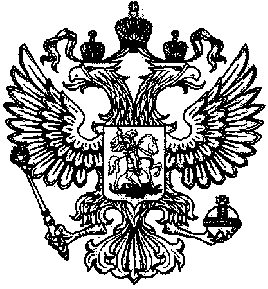 19 июня 2023 года    г. Петропавловск-Камчатский    № 130-АОб утверждении Перечня работников Отделения Фонда пенсионного и социального страхования Российской Федерации по Камчатскому краю, уполномоченных на принятие и регистрацию уведомлений работников Отделения Фонда пенсионного и социального страхования Российской Федерации по Камчатскому краю о фактах обращения каких-либо лиц в целях склонения к совершению коррупционных правонарушенийВ соответствии с Федеральным законом от 25.12.2008 № 273-ФЗ «О противодействии коррупции» и в связи с кадровыми изменениямиП Р И К А З Ы В А Ю:Утвердить прилагаемый Перечень работников Отделения Фонда пенсионного и социального страхования Российской Федерации по Камчатскому краю, уполномоченных на принятие и регистрацию уведомлений работников Отделения Фонда пенсионного и социального страхования Российской Федерации по Камчатскому краю о фактах обращения каких-либо лиц в целях склонения к совершению коррупционных правонарушений.Признать утратившим силу приказ от 17.11.2015 № 244 «Об утверждении Перечня работников Отделения Пенсионного фонда Российской Федерации (государственного учреждения) по Камчатскому краю, уполномоченных на принятие и регистрацию уведомлений работников Отделения Пенсионного фонда Российской Федерации (государственного учреждения) по Камчатскому краю о фактах обращения каких-либо лиц в целях склонения к совершению коррупционных правонарушений».  Контроль за исполнением настоящего приказа оставляю за собой.Заместитель управляющего отделением				Т.В. МихееваПриложениеУТВЕРЖДЕНприказом Отделения Фонда пенсионного и социального страхования Российской Федерации по Камчатскому краюот 19 июня 2023 года № 130-АПереченьработников Отделения Фонда пенсионного и социального страхования Российской Федерации по Камчатскому краю, уполномоченных на принятие и регистрацию уведомлений работников Отделения Фонда пенсионного и социального страхования Российской Федерации по Камчатскому краю о фактах обращения каких-либо лиц в целях склонения к совершению коррупционных правонарушений№ п/пДолжность, ФИО работникаКонтактный телефон, адресНачальник отдела по защите информации Изгагин И.А.8 (4152) 42-90-08 (1108), ул. Ленинградская, д. 124 Б, каб. 304Заместитель начальника отдела по защите информации Бегунов И.И.8 (4152) 42-90-83 (1183), ул. Ленинградская, д. 124 Б, каб. 304